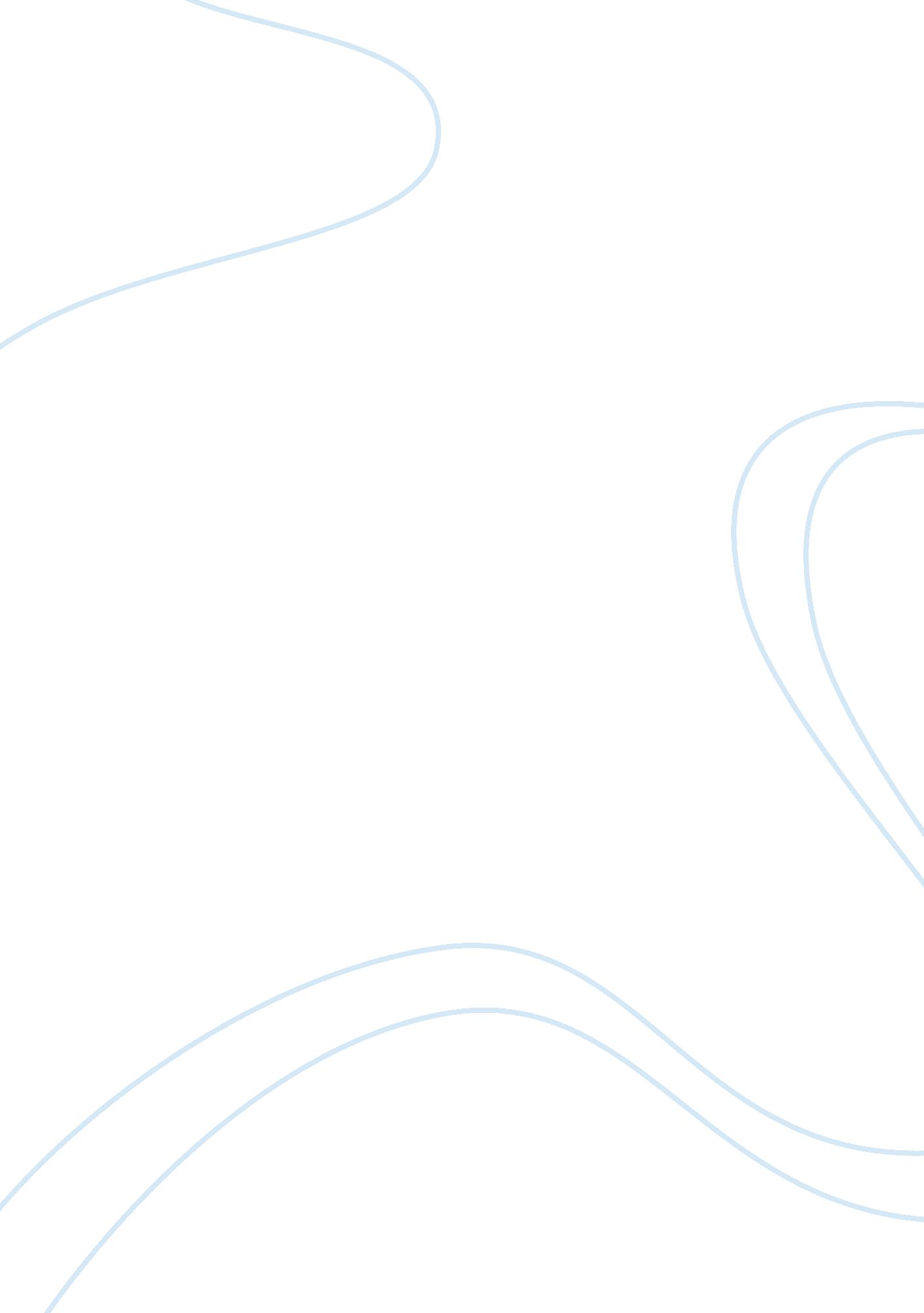 An fruitful and utilized however they shouldGovernment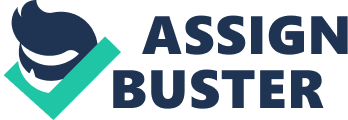 An issue a ton of IT offices don’t get thesubsidizing they need the vital effect that they ought to have another isproprietorship and collaboration by the other in the organizationresponsibility for real IT activities and the collaboration from them to makethose activities end up plainly fruitful and utilized however they should beutilized to get full business advantage out of them another test is support andagain possession and the prioritization choices that face the organizationabout you the IT spending plan and different difficulties that faces CIOsfrequently is only their staff as a pioneer in the vital business arrangingexercises in the organization a ton of CIOs don’t see themselves or whatever isleft of the senior authority group doesn’t see them either as a full taking aninterest individual from how vital business arranging is done in theorganization well these are tended to wonderfully by doing IT administrationlegitimately on the off chance that IT administration is done appropriately yourfinancing issues will leave you won’t you won’t be tormented with deficientsubsidizing for the things that you think IT should do later on alternate cxosand the organization will be completely vested proprietors of the IT activitiesthat you need to see being effective with respect to the organization they willtake an interest with you in the prioritization of how IT assets are beingspent so you’re not in a battle with them over sad I can’t fabricate whatyou’ve needed me to manufacture since I think this other thing is more vital orI’ve seen it go the other way affirm I will assemble what you’re requestingthat I assemble despite the fact that I know they will be better for theorganization on the off chance that I were building this other elective frameworkhere and afterward a considerable measure of CIOs are going admirably enable meto around here I am decent in fact and I’ve had an entire profession in being ashrewd specialized individual and driving the IT division to do the essentialthings that this organization needs in the IT world yet not my solid suit isn’tcorporate legislative issues my solid suit isn’t speaking with alternate CXOsin the nation my in the organization my solid suit isn’t building connectionsthat are agreeable with those different CXOs again in the event that you do IPadministration appropriately this will all be history you’ll assume yourlegitimate position with the stature that you require among those doing vitalbusiness arranging in the organization and will be an esteemed individual fromthat group affirm so this is a significant guarantee this is its guaranteeadministration now the following inquiry that we have for discourse here iswhat is IT administration a few people may characterize IT administration as simplygetting the other CX eyes in the organization to enable you to organize whatframeworks you ought to burn through cash on no if that is all I keepadministration is to you then I make a few expectations fundamentally all thesewon’t work right if the main thing I keep government says to you is getting theCX OS together on a quarterly premise or month to month premise so howeverregularly you do it so they can work through the needs and enable you toorganize which IT activities you ought to put your assets into if that is themain thing you’re doing with IT administration despite everything you will havesubsidizing issues real ones you’re not going to develop the proprietorship andthe collaboration you require with respect to alternate CXOs you’re not goingto get them to truly take an interest valuably I mean the greater part of themare not going to appear for that gathering in case you’re doing this youwouldn’t you will realize that they’re not going to your gatherings and youwon’t really have an exceptionally dynamic part in this piece of what’s goingon in the organization so I take administration must be something other thangathering together the senior administration of the organization so they canhelp organize and decide financing for real IT turns what are its expensesadministration a ton of time with respect to the CIO a portion of the best CIOsthat I’ve seen best being characterized as those having the best stature bywhatever is left of the senior initiative group and the most effect on buildinginvestor value in the organization our CIOs that disclose to me things like Iinvest about percent of my energy in IT administration now think about that forsome of you that would be a radical idea you’re as of now putting in what hoursseven days possibly now and again allows simply say as much in case you’reinvesting % of your opportunity in IT administration are these CIOs trulyspending on the normal hours seven days every single seven day stretch of theirlives doing IT administration correct that is their claim and I would assertthat is time well-spent that that ponders appropriate needs the piece of theCIO will legitimize that as we come OK so we asked do you truly trust itsguarantee administration well presumably not for the vast majority seeing thisvideo now a significant number of the things that I’ve been promising you inlight of these underlying basic comments you’re staying there with a specificmeasure of doubt as you watch this and go I don’t think so well been doing thisquite a while watched a ton of CIOs helped a ton of CIOs I’m revealing to youwhat my experience and perceptions are so hang with me and we should thinkabout this together and how about we check whether IT administration can’t besomething more than what maybe you’ve been battling with so far so what are thereal difficulties and issues and obstructions that face an average CIO or onthe off chance that you are not a CIO if your title is IT chief yet you’re thebest IT individual on the alright what are the real impediments that face youwell time we’ve discussed that relational abilities relationship buildingaptitudes legitimate comprehension of the plan of action the levers and thebusiness methodology a seat at the table so you’re a piece of the group who designsthe business technique those all progress toward becoming difficulties thatface a CIO you need to have those to do IT administration appropriately affirmthe inquiry is which of those difficulties and issues and hindrances are tendedto or settled by legitimate IT administration I would contend every one of themare so here’s another meaning of IT administration to make progress in thisdata economy administration of IT is a basic feature of big businessadministration so now we see that IT administration is in reality only a subsetof corporate administration or an endeavor administration great ITadministration helps venture pioneers and their duty to guarantee that ITobjectives line up with those of the business okay so now we’ve presented thisthought of IT arrangement so legitimate IT administration achieves ITarrangement that is an intriguing acknowledgment I would contend you can reallydo IT arrangement without a decent strong sound IT administration process andit conveys esteem we’ll talk a smidgen about what that esteem is again as faras incentive here we’re discussing expanded benefits in the organization so bydoing IT administration right you will see noteworthy increments in corporatebenefits its exhibitions measure you won’t speculate what those benefitincrements are you have estimated them its assets are legitimately distributedand its dangers moderated approve so there’s a fascinating meaning of ITadministration now question who starts IT administration well the appropriateresponse generally is one of two individuals in the organization either the CIOstarts it or if the CIO is dozing at the switch the CEO may start it again ifthe CEO has come to you and said you should do IT administration or you shouldimprove or we should do it any other way or shouldn’t IT to support us that ourown isn’t none of those are decent news for the CIO it essentially implies youmust accomplish a comment altogether patch up your IT administration processand the keep going inquiry on this slide is who oversees IT administration wellpaying little mind to who started it’s the CIOs occupation to oversee it nowthere’s a fascinating site out at itgi that is IT administration foundationorganization there’s a ton of intriguing data out there that you may discovervaluable it’s a decent reference for IT administration good so I getnotification from a ton of CIOs when they begin to get the photo that ITadministration will take an immense measure of their chance and exertion theyonce in a while toy with what for what reason should I go there for what reasonshould I do it for what reason should I influence my IT administration toprogram that enormous or that included and they need to they need to complete akind of a thin form of it well given me a chance to talk for a moment aboutbeing more deliberate and efficient about including the lying clients at theCXO and head of specialty unit levels in taking responsibility for ventures oneof the issues that gets settled when you do that is the way that you will showsigns of improvement financing adjustment now what do we mean by subsidizingadjustment well how frequently has it been that you’ve had some extensive ITactivity get endorsement for subsidizing from the CFO and you begin it andpartially into it you’re not extremely far along and the CFO scratchs off theassets or puts off them for one more year you kind of need to put that task onhold well that is a case of temperamental or destabilized IT financing in caseyou’re doing IT administration once in a while will you witness that if at anypoint in light of the fact that the CFO never again is permitted to see an ITanticipate as a consumption rather CFO now needs to see real IT anticipates asaccord choices by the organization authority for how speculation and the futurethe organization will be constructed makes it substantially more troublesomefor the CFO to zero out a spending detail on the IT spending that wayadditionally we should taking a gander at the second projectile here betterend-client association implies better framework necessities input less feedbackwe should survey what the lifecycle of a noteworthy IT anticipate looks like sowe begin with a business idea in ot 